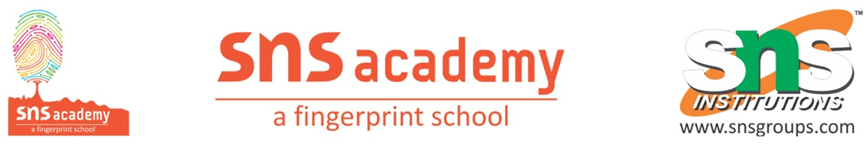                                                             Puzzleपहेली - ऐसा कौन सा खजाना है जिसे जितना ज्यादा लुटाया जाय, वह उतना ही ज्यादा बढ़ता जाता है?उत्तर - ज्ञान का खजाना।पहेली - ऐसा कौन सा फल है जिसके पेट में दांत होते हैं?उत्तर - अनारपहेली - तीन अक्षर का मेरा नाम उल्टा सीधा एक समान?उत्तर - कनक, नयनपहेली - छोटे से हैं मटकूदास, कपड़े पहने एक सौ पचासउत्तर - प्याजपहेली - मैं सबके पास हूँ। कोई मुझे खो नहीं सकता है। बताओ मैं कौन हूँ?उत्तर - परछाईपहेली - ऐसी कौन सी चीज है जो बारिश में चाहें जितनी भीगे, वह कभी गीली नहीं हो सकती है?उत्तर - पानीपहेली - ऐसा कौन सा महीना है जिसमें लोग सबसे कम सोते हैं ?उत्तर - फ़रवरी का महीना।पहेली - वह कौन सी चीज है जो हमेशा दौड़ती ही है, कभी चलती नहीं?उत्तर - इंजनपहेली - मेरा भाई बड़ा शैतान, बैठे नाक पर, पकड़े कान ?उत्तर - चश्मा